INFORME SOBRE UN RESTAURANTE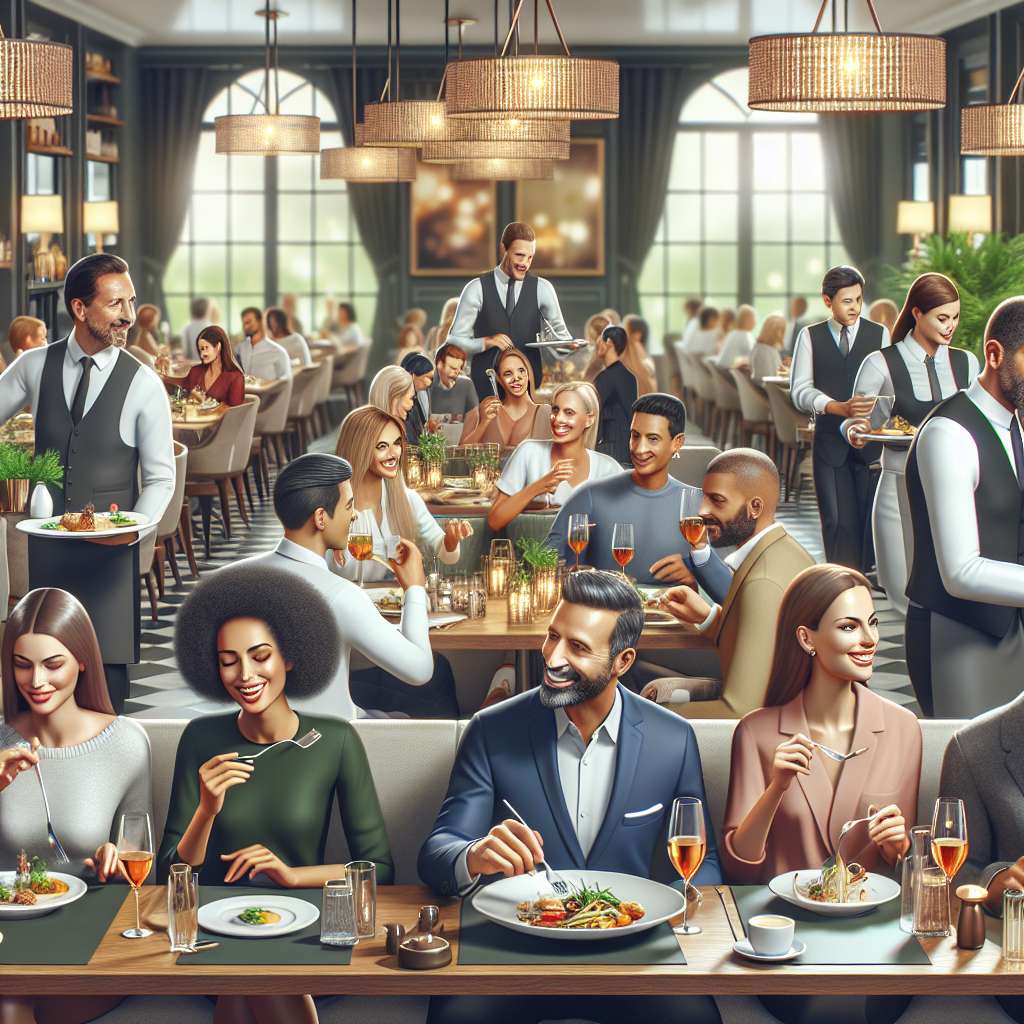 INTRODUCCIÓN

El presente informe tiene como objetivo evaluar y analizar de manera detallada el restaurante "La Trattoria", ubicado en la ciudad de Barcelona, España. Para el desarrollo de este informe se tomaron en cuenta diversos aspectos, tales como la calidad de los alimentos, el servicio al cliente, el ambiente y la relación calidad-precio.

DESARROLLO

1. Ubicación y ambiente: 
El restaurante "La Trattoria" se encuentra situado en el centro histórico de Barcelona, en una calle peatonal muy concurrida. Su fachada es atractiva y acogedora, lo que invita a las personas a ingresar. Una vez adentro, el ambiente es cálido y rústico, con una decoración que evoca a una típica trattoria italiana. La iluminación es adecuada y la música de fondo crea un ambiente agradable.

2. Calidad de los alimentos: 
La calidad de los alimentos en "La Trattoria" es sorprendente. Se utilizan ingredientes frescos y de calidad, lo que se refleja en el sabor de los platos. La carta ofrece una amplia variedad de opciones, desde pastas caseras hasta platos de carne y pescado. Los platos son elaborados de manera tradicional y se pueden apreciar los sabores auténticos de la cocina italiana.

3. Servicio al cliente: 
El servicio al cliente en "La Trattoria" es sobresaliente. El personal es amable, atento y profesional. Desde el momento de la entrada, los clientes son recibidos con una sonrisa y se les muestra a su mesa de manera rápida y eficiente. Los camareros están presentes en todo momento y brindan recomendaciones sobre los platos del día. Además, se preocupan por atender las necesidades y solicitudes de los comensales de manera diligente.

4. Relación calidad-precio: 
En cuanto a la relación calidad-precio, "La Trattoria" ofrece una excelente propuesta. Los precios son razonables y acordes a la calidad y presentación de los platos. La porción de los alimentos es generosa y satisfactoria, lo que hace que la experiencia valga la pena. El restaurante también cuenta con opciones de menú del día a un precio asequible.

CONCLUSIÓN

En conclusión, el restaurante "La Trattoria" es altamente recomendable. La calidad de los alimentos, el servicio al cliente, el ambiente y la relación calidad-precio son aspectos que destacan en este lugar. Tanto los amantes de la cocina italiana como aquellos que buscan una experiencia gastronómica única, encontrarán en este restaurante una opción ideal. 

BIBLIOGRAFÍA

- Información obtenida del sitio web oficial del restaurante "La Trattoria" (www.latrattoria.com).
- Experiencia personal como cliente en el restaurante "La Trattoria".